Положение о районном конкурсе декоративно-прикладного творчества и тематического оформления помещений «Я помню, я горжусь», приуроченного к 77-летию Дню ПобедыОбщие положенияНастоящее Положение о районном смотре-конкурсе «Я помню, я горжусь», приуроченное к 77-летию Дню Победы – далее Конкурс.Организаторы конкурсаУправление культуры, спорта, молодежной политики и взаимодействия с общественными объединениями Администрации муниципального района Стерлитамакский район Республики Башкортостан;Муниципальное бюджетное учреждение культуры «Стерлитамакский районный Дворец культуры».Цель и задачи конкурсаЦель конкурса:	Формирование патриотического мировоззрения через привлечение внимания к великому историческому событию страны, побуждение к изучению событий Великой Отечественной Войны.Задачи смотра-конкурса:	Предоставить участникам возможность в соревновательной форме развить и продемонстрировать свои интеллектуальные и творческие способности.Порядок проведения конкурсаСроки проведения конкурса: с 25 апреля по 30 апреля 2022 года – прием работс 1 мая по 3 мая – оценка работ конкурсной комиссиейс 4 мая. по 8 мая – голосование на странице группы в ВКонтакте https://vk.com/rdk_str 10 мая – 11 мая подведение итогов, награждение участников конкурсаРезультаты подводятся оргкомитетом конкурса по итогам лучших фото и видеоработ отправленных на электронную почту MBUKSRDK@yandex.ru с пометкой «Я помню»	Номинации конкурса:«Декоративно-прикладное творчество» - на конкурс принимаются фотоматериалы, на которых изображен(ы) поделки, соответствующие тематике.«Рисунок» - на конкурс принимаются фото или сканированные копии рисунков.«Открытка «В День Победы хочу пожелать...» - на конкурс принимаются фото или сканированные копии открыток, соответствующие тематике Конкурса.Презентация «Герои Победы» - на конкурс принимаются презентации, видео материалы.«Оформление помещения» - на конкурс принимаются фото или видео материалы оформленного помещения.Условия участия в КонкурсеВо всех номинациях творческие работы подаются в цифровом виде в формате JPEG или TIFF.Максимальное количество Работ, представленных на Конкурс от одного Участника – не ограничено, участник может принять участие во всех номинациях конкурса.Участник Конкурса подает Заявку в соответствии с формой Заявки (приложение к настоящему Положению).Заполненная Заявка и Работа направляются на Интернет - адрес mbuksrdk@yandex.ruРаботы, которые раннее участвовали в данном конкурсе оцениваться не будут и заявка будет онулирована. Возрастные категории участников:до 7 летот 7 лет до 14 летс 15 до 18 летвзрослые 18+На каждую Работу оформляется отдельная Заявка.К участию в Конкурсе принимаются полностью заполненные Заявки с прикрепленным графическим файлом. В случае невыполнения данных условий, Заявка считается недействительной и не подлежит рассмотрению.Подача Работы на Конкурс подтверждает факт согласия Участника на использование его Работы в природоохранной и информационной деятельности Организатора без дополнительных разрешений и условий, без ограничения территории использования и без выплаты вознаграждения. В частности, Работы могут быть использованы для размещения в некоммерческих целях в сети Интернет и на рекламных площадях (баннеры, информационные щиты и др.)Критерии оценки РаботСоответствие тематике Конкурса;Яркое художественное решение; Оригинальность.Награждение участников конкурса	Победителям Конкурса присуждаются: I, II, III места по каждой возрастной категории, которые определяются оргкомитетом.	По итогам голосования определится победитель в номинации «За меня голосуют».	Конкурсная комиссия имеет право: делить места, присуждать не все места. Решение конкурсной комиссии обжалованию не подлежит. 	Победителям Конкурса вручаются дипломы.	Подведение итогов конкурса и награждение победителей состоится 10.05.2022 г. 	Результаты Конкурса будут опубликованы в средствах массовой информации.	Ответственный за организацию конкурса: методист МБУК «СРДК» Кузнецова Крестина Александровна, тел. +7(3473)26-73-78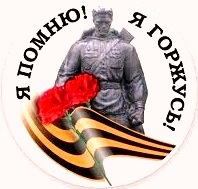 